В соответствии с пунктом 3 части 1 статьи 17.1 Федерального закона от 26 июля 2006 г. № 135-ФЗ «О защите конкуренции», пунктами 56, 66 Положения о порядке управления и распоряжения имуществом муниципального образования город Горячий Ключ Краснодарского края, утверждённого решением Совета муниципального образования город Горячий Ключ от 30 апреля 2019 г. № 436, пунктом 2.2 раздела 2 Методики определения размера годовой арендной платы за пользование имуществом муниципального образования город Горячий Ключ Краснодарского края, утверждённой решением Совета муниципального образования город Горячий Ключ от 27 июня 2019 г. № 451, рассмотрев обращение Территориального фонда обязательного медицинского страхования Краснодарского края о заключении договора аренды, Совет муниципального образования город Горячий Ключ, р е ш и л:1. Дать согласие администрации муниципального образования город Горячий Ключ Краснодарского края на передачу в аренду на срок с 1 января 2020 г. по 31 декабря 2022 г. Территориальному фонду обязательного медицинского страхования Краснодарского края недвижимого имущества, составляющего казну муниципального образования город Горячий Ключ Краснодарского края – помещения общей площадью 260,9 м2 (площадь, предназначенная под рабочие кабинеты, 131 м2, площадь вспомогательных помещений 129,9 м2), составляющие 6 этаж городской поликлиники 2-я очередь 2-й пусковой комплекс с кадастровым номером 23:41:1003001:1061, расположенной по адресу: Российская Федерация, Краснодарский край, городской округ город Горячий Ключ, город Горячий Ключ, улица Пушкина, здание 3, корпус 3, для размещения Горячеключевского межрайонного филиала ТФОМС КК.2. Установить коэффициент, корректирующий (в сторону снижения) величину годовой арендной платы в отношении муниципального имущества, указанного в пункте 1 настоящего решения – 0,8.3. Отделу информационной политики и средств массовой информации администрации муниципального образования город Горячий Ключ (Манасян Е.В.) обеспечить размещение настоящего решения на официальном сайте администрации муниципального образования город Горячий Ключ в сети «Интернет».4. Настоящее решение вступает в силу со дня его подписания.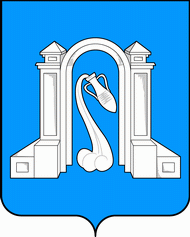 Совет муниципального образования город Горячий Ключшестой созывСовет муниципального образования город Горячий Ключшестой созывСовет муниципального образования город Горячий Ключшестой созывР Е Ш Е Н И ЕР Е Ш Е Н И ЕР Е Ш Е Н И Еот 31 октября 2019 года № 490г. Горячий Ключг. Горячий Ключг. Горячий КлючО даче согласия на предоставление в аренду недвижимого имуществамуниципального образования город Горячий Ключ Краснодарского края О даче согласия на предоставление в аренду недвижимого имуществамуниципального образования город Горячий Ключ Краснодарского края О даче согласия на предоставление в аренду недвижимого имуществамуниципального образования город Горячий Ключ Краснодарского края Председатель Советамуниципального образованиягород Горячий КлючА.В. КоробкаЛИСТ СОГЛАСОВАНИЯЛИСТ СОГЛАСОВАНИЯЛИСТ СОГЛАСОВАНИЯпроекта решения Совета муниципального образованиягород Горячий Ключ от _________________ № _________проекта решения Совета муниципального образованиягород Горячий Ключ от _________________ № _________проекта решения Совета муниципального образованиягород Горячий Ключ от _________________ № _________«О даче согласия на предоставление в аренду недвижимого имуществамуниципального образования город Горячий Ключ Краснодарского края»«О даче согласия на предоставление в аренду недвижимого имуществамуниципального образования город Горячий Ключ Краснодарского края»«О даче согласия на предоставление в аренду недвижимого имуществамуниципального образования город Горячий Ключ Краснодарского края»Проект внесен:Глава муниципального образованиягород Горячий КлючА.Н. КильганкинПроект подготовлен:Управлением имущественных и земельных отношений администрации муниципального образования город Горячий Ключ Краснодарского краяНачальник управленияД.С. ЧирковПроект согласован:Первый заместитель главы муниципального образования город Горячий КлючА.П. ПоповЗаместитель начальника правовогоуправления администрации муниципальногообразования город Горячий Ключ Е.В. ШендриковНачальник отдела по обеспечениюдеятельности Совета муниципальногообразования город Горячий КлючЮ.В. Луценко